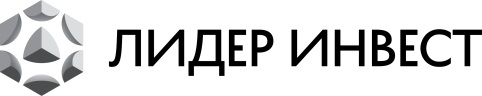 Компания «Лидер Инвест» дает «мотоскидку» до 15 маяМосква, 27 апреля 2017 года. – До окончания специальной акции, объявленной компанией «Лидер Инвест» в честь открытия в столице мотосезона, осталось две недели.В рамках беспрецедентной весенней акции «Лидер Инвест» «1% Outlaw. Это законно!» всем покупателям, приехавшим за квартирой или апартаментом на мотоцикле, предоставляется дополнительная скидка в размере 1% от стоимости приобретаемой недвижимости.«Несмотря на то, что погода в апреле была не самой благоприятной для мотоциклистов, в рамках акции заключено уже достаточное количество сделок. В наши офисы такие клиенты приезжают даже в дождь, – говорит руководитель по продажам жилой недвижимости компании «Лидер Инвест» Анжелика Быльская. – Об акции они узнают из радиоролика, транслируемого «Нашим радио», который кроме информации о спецпредложении содержит также просьбу к автомобилистам чаще смотреть в зеркала».«Мотоскидка» суммируется со всеми актуальными специальными предложениями компании для всех реализуемых ею объектов. Срок действия акции –до 15 мая 2017 года.Пожалуйста, обращайтесь за дополнительной информацией:Анна Савушкина+7 (499) 683 03 03, доб. 337+7 (910) 417 64 04Справка о компании «Лидер Инвест» реализует проекты жилой и коммерческой недвижимости, комплексного развития территорий. Учредителем компании является публичная российская диверсифицированная холдинговая компания АФК «Система». В портфеле компании на разных стадиях проектирования и реализации находится 29 проектов общей площадью 3 000 000 кв. м.Все строящиеся и проектируемые объекты «Лидер Инвест» расположены в районах с уже сложившейся застройкой и полноценной инфраструктурой. Компания бережно относится к архитектурному историческому наследию Москвы и одной из приоритетных задач при возведении новых зданий считает создание комфортной городской среды и повышение качества жизни будущих жителей. «Лидер Инвест» является обладателем специальной награды «Прорыв года» международной премии «Рекорды Рынка Недвижимости 2016». Компания занимает второе место в рейтинге девелоперов премиального жилья Москвы и третью строчку в рейтинге столичных девелоперов по количеству реализуемых проектов.